In the Name of Allah, the Most Compassionate, the Most MercifulClassification OfALMIZANTHE INTERPRETATION OF HOLY QURANBY:  Great Allameh Seyyed Mohammad Hossein Taba-Tabaii BOOK TWENTY SIXBEGINNING OF CHRISTIANITYZecharia, John,Mary, and Jesus Christ(AS)Edited, Summarized, Classified, and Translated by:SEYYED MEHDI AMIN2016"Allameh" Ayatollah Seyyed Mohammad Hossein Taba-Tabaii & His Masterpiece: " ALMIZAN, THE INTERPRETATION OF HOLY QURAN"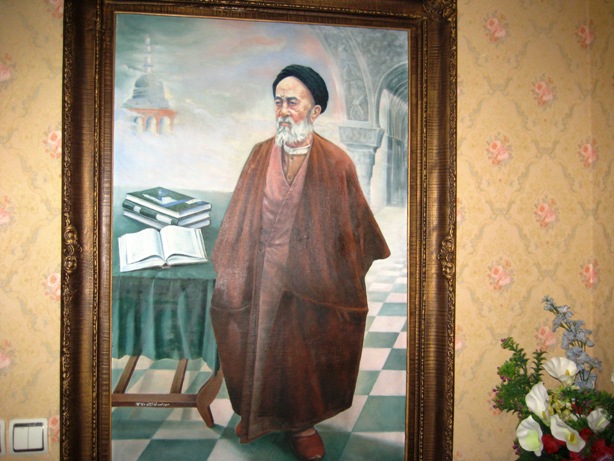 Image of Allameh                                                                                             ( Oil Painting. Work: Seyyed Mehdi Amin, 1991 )CONTENTS:BOOK TWENTY SIXBEGINNING OF CHRISTIANITYZecharia, John,Mary, and Jesus Christ(AS))        Red Lines have been Translated )PART ONEPart One: Zechariah and John(AS)Chapter One: The Prophet Zechariah(AS)Zechariah and his Guardianship of MaryZechariah and the Birth of Prophet John How the Zechariah PrayedRelevance of Mary's Miracle with Zechariah's PrayerExplanation of the Prayer of ZechariahZechariah's Story in Quran and its AnalysisSimultaneous Prophecy of Zechariah, John, and Jesus(AS)History of Zechariah and Jesus in the BibleChapter Two: Prophet John(Yahya.) A Miracle, and Prelude for Birth of Jesus(AS)Summary of the History of John's Life in QuranDescription of the Life and Death of John in the TraditionsProphet  John, and the Miracles of his LifeMiracle of Birth in an Untimely PeriodWhat Clue asked Zechariah from God?God's Commandment to John for Getting the BookJohn's Knowledge at ChildhoodJohn's Virtue and his High QualitiesGod's Salutation on JohnDetails of John's birth in QuranRelevance of Mary's Life with John's BirthNaming of John(Yahya)The Similarities between John and Jesus(AS)Part Two: The Holy Mary and the Holy JesusChapter One: The Holy Mary - A Truly Saintly Woman Summary of the Life History of Mary in QuranDescription of the Birth of Mary in the QuranMary's ParentsConcept of "Liberating" MaryHow Did the Expected Birth of a Boy Change to a Girl?The Qualifications of Holy MaryNaming MaryMary's Life before Jesus' BirthMary's Life under the Protection of ZechariahMary's Worshiping AltarLocation of Descending Heavenly Food Mary, the Mother of Jesus Christ(AS)The Initial Encounter of Mary with Angel of Revelation and the Messenger of GodMary's Getting Pregnant Uttering the Mary's New-Born Jesus against the Slander of PeopleTestimony of the New-Born Jesus to his own ProphecyMary's Meeting and Discourse with the AngelThe Duties and Authorities of Mary(S)Mary, and his Name and Mention in Holy QuranWho Are the Descendants of "Imran?"The Purpose of "Surah Maryam", and the Stories Mentioned thereinBelievers in the Divinity of Mary in ChristianityChapter Two: Jesus Christ, from Birth to ProphecyWho is the Jesus of Quran?Summary of the Life History of Jesus in the QuranDetails of the Birth of Jesus Narrated in QuranName and Naming of Jesus (AS)- Word- Christ- Jesus, the Son of MaryInforming the Position and Status of Jesus at Time of BirthSimilarity of the Birth of Jesus with the Creation of Adam(AS)Chapter Three: The Principal Functions of Jesus' MissionThe two Main Tasks of the Mission of Jesus:- Verification of the Torah- Removing Certain ProhibitionsJesus' Mission to the Children of Israel and all the PeoplePart Three: The Sharia of Jesusand His GospelChapter One: The Sharia of Jesus and the Holy Book of Gospel(Bible)The Sharia of Jesus in the Quranic ViewJudgment and Verdict on Basis of the GospelGospel, the Book of Jesus(AS)Three Distinct Aspects of the Gospel(Bible) in Terms of the QuranThere is Only One Gospel in Terms of the Quran Accepting the Current Gospels in View of QuranHistory of the four Gospels:  - THE Matthew's Gospel  - the Gospel of Mark  - The Luke's Gospel  - The Gospel of JohnA Footnote: About GospelsA Footnote: Gospels from the Perspective of other ChurchesSummary of the Invitation of Jesus in the Present GospelAbandoned and Blacklisted Bibles: (The Gospel of Barnabas)The Torah and the Gospel at the Time of the Quran's DescentWhy the Torah and the Bible Are not in Use?Part Four: The Miracles of Jesus(AS)Chapter One: The Miracles of Jesus(AS)Miracles of Jesus in Quranic VersesSpeaking of New-Born Jesus in the CradleTypes of Blessings and Privileges Granted to Jesus(AS)Descent of Heavenly FoodStory of the Christ's Bread and Fish in the Gospel of JohnAnalysis of Jesus' Prayer Requesting the Heavenly FoodHow did the Disciples Correct their Request?Request of Heavenly Food and the Manner of Jesus in PrayerThe Features of the Prayer on Request of Heavenly FoodPart Five: The Story of the Death of Jesus(AS)Chapter One: End of the Jesus' Earthly Life Duration of the Jesus' Life TimeThe End of Jesus' CareerTale of the Last SupperJesus in the HeavensThe Quran's View on the Claim of Killing the Jesus(AS)Elevation of Jesus to HeavenSecondary Restoration of Jesus(AS)Part Six: The Disciples of Jesus(AS)Chapter One: The Disciples and Followers of JesusChoosing the Disciples and Recieving their AllegianceReasons to Select the DisciplesEstablish of Christian Invitation by Choosing the DisciplesWho is the Disciple?Disciples, and their Getting the Revelation and Prophecy The Sincerity and Faith of the DisciplesThe Ansar-ul-Allah(Helpers of God) of Muslims and ChristiansSupremacy of the Followers of JesusThe Disciples of Jesus in "Antioch" and "Habib the Carpenter"Peoples' Considering the Apostles as Bad OmenCondition of Martyring the Fourth MessengerDestroying the City of AntiochThe Translation is to be continued !